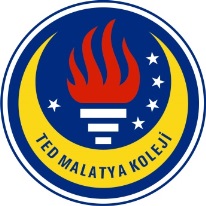 TED MALATYA KOLEJİ2016-2017 Eğitim & Öğretim Yılı Aralık Ayı                                                                         21.12.2016İngilizce GünlüğümüzSayın Velimiz,Anasınıfı (6 yaşında) öğrencilerimiz 2016-2017 Eğitim ve Öğretim yılının Aralık ayları içerisinde İngilizce derslerinde: Genel tekrar ve konusma üzerine yönelerek;Dil Bilgisi ve Konuşma olarak;My House: bedroom, living room, bathroom, kitchenEvim: yatak odası, oturma odası, banyo, mutfakClothes: pants, skirt, hat, jacket, t-shirt, shirt, dress, shortsKıyafetler: pantolon, etek, şapka, ceket, tişört, gömlek, elbise, şortI like/I don’t like Beğeniyorum/BeğenmiyorumFamily members: mom, dad, brother, sister, grandma, grandpa, babyAile üyeler: anne, baba, abi, abla, kardeş, dede, nine, babaanne, anne anne.Dinleme Becerisi olarak;Clothes songJingle BellsVideo olarak;The IncrediblesKısa videolar, çizgi filmi ve şarkilar ezberlemiştir.SPEAKINGRevision: colours and numbers. Tekralanma: renkler ve sayılarNew vocabulary: ‘Clothing items’Yeni kelimeler: KıyafetlerRole-play: going shopping for clothes.Oyun: kıyafet alışverişiStudents are able to label items of clothes and describe the clothes they are wearing.Öğrenciler kıyafetlerin adıları biliyorlar ve ne giydiklerini tarif edebiliyorlarStudents are able to complete matching and pattern exercises.Craft: ‘My favorite T- shirt design’.El becerisi: En sevdiğim tişörtNew vocabulary: pets. Students are able to name pet animals.Yeni kelimeler: evcil hayvanlarCraft: tactile project ‘Cat’El becerisi: Kedi projesiReading circle: ‘A monsters’ pet’Okuma köşesi: A monsters’ petİNGİLİZCE ZÜMRESİ 